附件4  中国新闻奖参评作品推荐表作品标题千万吨光伏组件将迎报废潮！有人看中了这片“蓝海”千万吨光伏组件将迎报废潮！有人看中了这片“蓝海”参评项目参评项目舆论监督报道（新媒体）字数/时长5178字5178字体裁体裁通讯字数/时长5178字5178字语种语种中文作  者（主创人员）王迎霞编辑林莉君、滕继濮、刘义阳林莉君、滕继濮、刘义阳林莉君、滕继濮、刘义阳原创单位科技日报社发布端/账号/媒体名称发布端/账号/媒体名称科技日报官方微信科技日报官方微信刊播版面(名称和版次)刊播日期2023年6月29日12:362023年6月29日12:362023年6月29日12:36新媒体作品填报网址https://mp.weixin.qq.com/s/MoCK9WdoMSTVx1nMH3ly1Q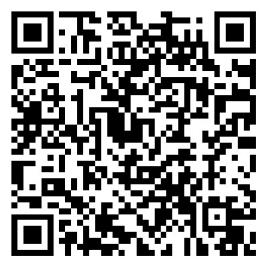 https://mp.weixin.qq.com/s/MoCK9WdoMSTVx1nMH3ly1Qhttps://mp.weixin.qq.com/s/MoCK9WdoMSTVx1nMH3ly1Qhttps://mp.weixin.qq.com/s/MoCK9WdoMSTVx1nMH3ly1Qhttps://mp.weixin.qq.com/s/MoCK9WdoMSTVx1nMH3ly1Q  ︵作采品编简过介程  ︶经过20多年发展，我国已成为全球最大的光伏组件生产国和光伏发电应用国，然而很多人不知道，光伏板的寿命只有25年左右。从2025年开始，第一批光伏组件将大批量退役；到2030年，我国需回收的光伏组件将达150万吨，到2050年为2000万吨。但现实是，国内废弃光伏组件回收产业尚处于起步阶段，开展该业务的企业寥寥无几。如何妥善处理？问题迫在眉睫。宁夏作为我国第一批大规模实施光伏电站的省区，风光资源丰富，这一问题也非常棘手。记者敏锐地捕捉到了这一现象，与多位专家学者采访沟通、赴电站和高校实地调研、查阅大量政策法规资料，前后用时近两个月采写出这篇舆论监督报道。稿件以问题为导向，语言流畅，文笔清新，逻辑缜密，既摆事实，更想办法，为业界盘活了思路及出路。经过20多年发展，我国已成为全球最大的光伏组件生产国和光伏发电应用国，然而很多人不知道，光伏板的寿命只有25年左右。从2025年开始，第一批光伏组件将大批量退役；到2030年，我国需回收的光伏组件将达150万吨，到2050年为2000万吨。但现实是，国内废弃光伏组件回收产业尚处于起步阶段，开展该业务的企业寥寥无几。如何妥善处理？问题迫在眉睫。宁夏作为我国第一批大规模实施光伏电站的省区，风光资源丰富，这一问题也非常棘手。记者敏锐地捕捉到了这一现象，与多位专家学者采访沟通、赴电站和高校实地调研、查阅大量政策法规资料，前后用时近两个月采写出这篇舆论监督报道。稿件以问题为导向，语言流畅，文笔清新，逻辑缜密，既摆事实，更想办法，为业界盘活了思路及出路。经过20多年发展，我国已成为全球最大的光伏组件生产国和光伏发电应用国，然而很多人不知道，光伏板的寿命只有25年左右。从2025年开始，第一批光伏组件将大批量退役；到2030年，我国需回收的光伏组件将达150万吨，到2050年为2000万吨。但现实是，国内废弃光伏组件回收产业尚处于起步阶段，开展该业务的企业寥寥无几。如何妥善处理？问题迫在眉睫。宁夏作为我国第一批大规模实施光伏电站的省区，风光资源丰富，这一问题也非常棘手。记者敏锐地捕捉到了这一现象，与多位专家学者采访沟通、赴电站和高校实地调研、查阅大量政策法规资料，前后用时近两个月采写出这篇舆论监督报道。稿件以问题为导向，语言流畅，文笔清新，逻辑缜密，既摆事实，更想办法，为业界盘活了思路及出路。经过20多年发展，我国已成为全球最大的光伏组件生产国和光伏发电应用国，然而很多人不知道，光伏板的寿命只有25年左右。从2025年开始，第一批光伏组件将大批量退役；到2030年，我国需回收的光伏组件将达150万吨，到2050年为2000万吨。但现实是，国内废弃光伏组件回收产业尚处于起步阶段，开展该业务的企业寥寥无几。如何妥善处理？问题迫在眉睫。宁夏作为我国第一批大规模实施光伏电站的省区，风光资源丰富，这一问题也非常棘手。记者敏锐地捕捉到了这一现象，与多位专家学者采访沟通、赴电站和高校实地调研、查阅大量政策法规资料，前后用时近两个月采写出这篇舆论监督报道。稿件以问题为导向，语言流畅，文笔清新，逻辑缜密，既摆事实，更想办法，为业界盘活了思路及出路。经过20多年发展，我国已成为全球最大的光伏组件生产国和光伏发电应用国，然而很多人不知道，光伏板的寿命只有25年左右。从2025年开始，第一批光伏组件将大批量退役；到2030年，我国需回收的光伏组件将达150万吨，到2050年为2000万吨。但现实是，国内废弃光伏组件回收产业尚处于起步阶段，开展该业务的企业寥寥无几。如何妥善处理？问题迫在眉睫。宁夏作为我国第一批大规模实施光伏电站的省区，风光资源丰富，这一问题也非常棘手。记者敏锐地捕捉到了这一现象，与多位专家学者采访沟通、赴电站和高校实地调研、查阅大量政策法规资料，前后用时近两个月采写出这篇舆论监督报道。稿件以问题为导向，语言流畅，文笔清新，逻辑缜密，既摆事实，更想办法，为业界盘活了思路及出路。社会效果稿件以整版形式在《科技日报》刊发后，又在科技日报官方微信上重磅推出，文图并茂，先声夺人，被人民、央广、中新、新浪等多家媒体转载。此稿不但在光伏领域引发热议，更引起了相关领导关注。刊发次日即2023年6月30日，内蒙古自治区人民政府主席王莉霞在《要情摘报》中作出批示，称“我区这个问题也很突出，如何解决，应有考虑。”文章还推动了相关政策落地。8月17日，国家发展改革委联合国家能源局、工业和信息化部、生态环境部、商务部、国资委共六部委联合印发《关于促进退役风电、光伏设备循环利用的指导意见》。这是我国首份系统部署退役风电、光伏设备循环利用工作的政策文件，为促进新能源产业高质量发展、助力我国实现“双碳”目标提供了重要支撑。稿件以整版形式在《科技日报》刊发后，又在科技日报官方微信上重磅推出，文图并茂，先声夺人，被人民、央广、中新、新浪等多家媒体转载。此稿不但在光伏领域引发热议，更引起了相关领导关注。刊发次日即2023年6月30日，内蒙古自治区人民政府主席王莉霞在《要情摘报》中作出批示，称“我区这个问题也很突出，如何解决，应有考虑。”文章还推动了相关政策落地。8月17日，国家发展改革委联合国家能源局、工业和信息化部、生态环境部、商务部、国资委共六部委联合印发《关于促进退役风电、光伏设备循环利用的指导意见》。这是我国首份系统部署退役风电、光伏设备循环利用工作的政策文件，为促进新能源产业高质量发展、助力我国实现“双碳”目标提供了重要支撑。稿件以整版形式在《科技日报》刊发后，又在科技日报官方微信上重磅推出，文图并茂，先声夺人，被人民、央广、中新、新浪等多家媒体转载。此稿不但在光伏领域引发热议，更引起了相关领导关注。刊发次日即2023年6月30日，内蒙古自治区人民政府主席王莉霞在《要情摘报》中作出批示，称“我区这个问题也很突出，如何解决，应有考虑。”文章还推动了相关政策落地。8月17日，国家发展改革委联合国家能源局、工业和信息化部、生态环境部、商务部、国资委共六部委联合印发《关于促进退役风电、光伏设备循环利用的指导意见》。这是我国首份系统部署退役风电、光伏设备循环利用工作的政策文件，为促进新能源产业高质量发展、助力我国实现“双碳”目标提供了重要支撑。稿件以整版形式在《科技日报》刊发后，又在科技日报官方微信上重磅推出，文图并茂，先声夺人，被人民、央广、中新、新浪等多家媒体转载。此稿不但在光伏领域引发热议，更引起了相关领导关注。刊发次日即2023年6月30日，内蒙古自治区人民政府主席王莉霞在《要情摘报》中作出批示，称“我区这个问题也很突出，如何解决，应有考虑。”文章还推动了相关政策落地。8月17日，国家发展改革委联合国家能源局、工业和信息化部、生态环境部、商务部、国资委共六部委联合印发《关于促进退役风电、光伏设备循环利用的指导意见》。这是我国首份系统部署退役风电、光伏设备循环利用工作的政策文件，为促进新能源产业高质量发展、助力我国实现“双碳”目标提供了重要支撑。稿件以整版形式在《科技日报》刊发后，又在科技日报官方微信上重磅推出，文图并茂，先声夺人，被人民、央广、中新、新浪等多家媒体转载。此稿不但在光伏领域引发热议，更引起了相关领导关注。刊发次日即2023年6月30日，内蒙古自治区人民政府主席王莉霞在《要情摘报》中作出批示，称“我区这个问题也很突出，如何解决，应有考虑。”文章还推动了相关政策落地。8月17日，国家发展改革委联合国家能源局、工业和信息化部、生态环境部、商务部、国资委共六部委联合印发《关于促进退役风电、光伏设备循环利用的指导意见》。这是我国首份系统部署退役风电、光伏设备循环利用工作的政策文件，为促进新能源产业高质量发展、助力我国实现“双碳”目标提供了重要支撑。  ︵初推评荐评理语由  ︶ 主题重大，采访扎实，分析透彻，意义深远，具有很强的指导价值，充分体现了主流媒体的专业性和责任感。                 签名：            （盖单位公章）                                 2024年  月  日 主题重大，采访扎实，分析透彻，意义深远，具有很强的指导价值，充分体现了主流媒体的专业性和责任感。                 签名：            （盖单位公章）                                 2024年  月  日 主题重大，采访扎实，分析透彻，意义深远，具有很强的指导价值，充分体现了主流媒体的专业性和责任感。                 签名：            （盖单位公章）                                 2024年  月  日 主题重大，采访扎实，分析透彻，意义深远，具有很强的指导价值，充分体现了主流媒体的专业性和责任感。                 签名：            （盖单位公章）                                 2024年  月  日 主题重大，采访扎实，分析透彻，意义深远，具有很强的指导价值，充分体现了主流媒体的专业性和责任感。                 签名：            （盖单位公章）                                 2024年  月  日